Print Page ReportPrint via browser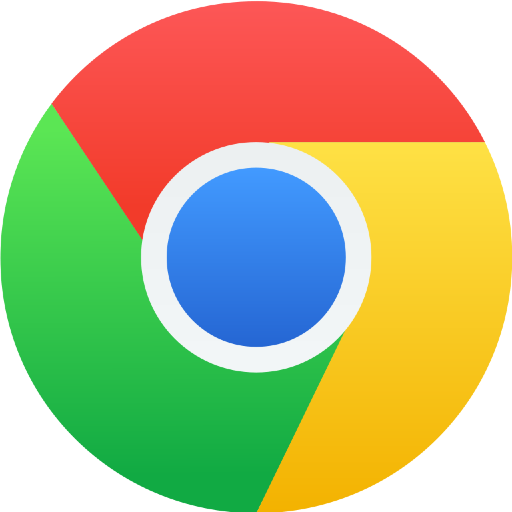 Print this report directly from your browserMicrosoft Word File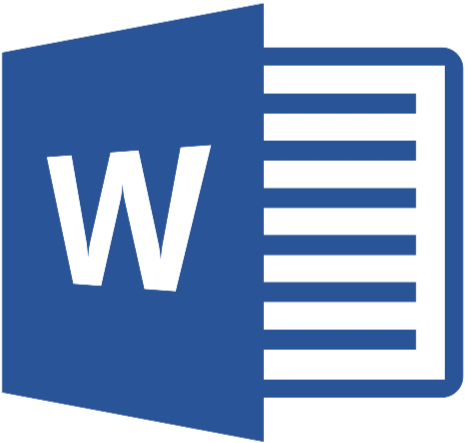 Export this report as a Microsoft Word file (.docx)